ТЕРРИТОРИАЛЬНАЯ ИЗБИРАТЕЛЬНАЯ  КОМИССИЯг. КАРАБУЛАКП О С Т А Н О В Л Е Н И Е15 сентября  2015 г.   № 66/204-3г. КарабулакОб установлении результатов выборов депутатовГородского совета муниципального образования«Городской округ город Карабулак»В соответствии со статьями 9, 56, 93 и 94  Закона Республики Ингушетия «О муниципальных выборах в Республике Ингушетия», на основании данных, содержащихся в первом экземпляре протокола участковой избирательной комиссии, территориальная избирательная  комиссия  г.Карабулак постановляет:Признать выборы депутатов Городского совета муниципального образования «Городской округ город Карабулак» состоявшимися и действительными.Установить, что в Городской совет муниципального образования «Городской округ город Карабулак» избрано 20 депутатов.Считать избранными депутатами Городского совета муниципального образования «Городской округ город Карабулак» зарегистрированных кандидатов в соответствии с приложением.Известить избранных депутатов о результатах выборов.Направить настоящее постановление в средства массовой информации для опубликования и разместить на сайте Администрации г.Карабулак.СПИСОК  депутатов Городского совета муниципального образования «Городской округ город Карабулак», избранных на выборах  13 сентября 2015 годаПредседатель территориальной избирательной комиссии г. КарабулакЮ.М. ЧумаковСекретарь территориальной избирательной комиссии г. КарабулакЛ.Х.КостоеваПриложение к постановлению территориальной избирательной комиссии г.Карабулак от 15 сентября 2015 года № 66/204-3Ингушское региональное отделение ПП "ПАТРИОТЫ РОССИИ"1. Шишханов Беслан АбдуловичИнгушское республиканское отделение КПРФ1. Ахильгов Иса Ахметович2. Евлоев Ахмет ЯкубовичИнгушское региональное отделение  Партии "ЕДИНАЯ РОССИЯ"1.     Ганиев Магомет Закреевич2.     Мартазанов Магомед Абдулмажитович3.     Китиев Яхья Юнусович4.     Аушева Лидия Хусейновна5.     Евлоев Багаудин Абдулаевич6.     Албаков Магомед Махмудович7.     Ведзижев Батыр Макшарипович8.     Штефина Светлана Викторовна9.     Ахильгова Лидия Ильясовна10.          Гулиева Радимхан Мурадовна11.          Бариев Мухмад Абдурузакович12.          Мартазанов Тимур Яхьяевич13.          Медов Дауд Мурадович14.          Акиев Мухсамбек Курейшович15.          Чаниев Рашид Магометович16.          Гандалоева Фатима МагометовнаРегиональное отделение СПРАВЕДЛИВАЯ РОССИЯ в Республике Ингушетия1. Аушев Мустапа Абдурахманович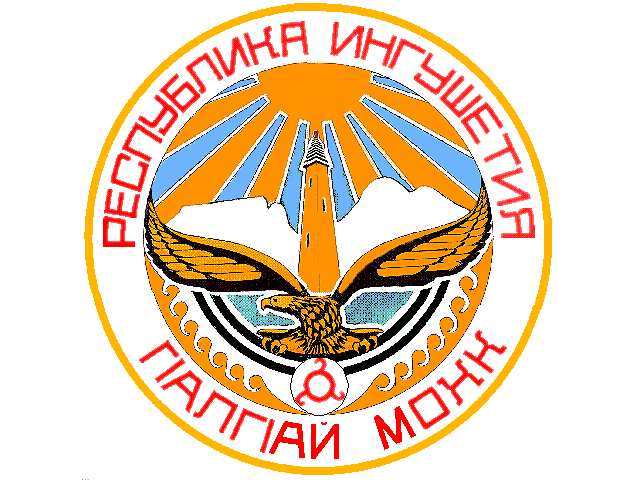 